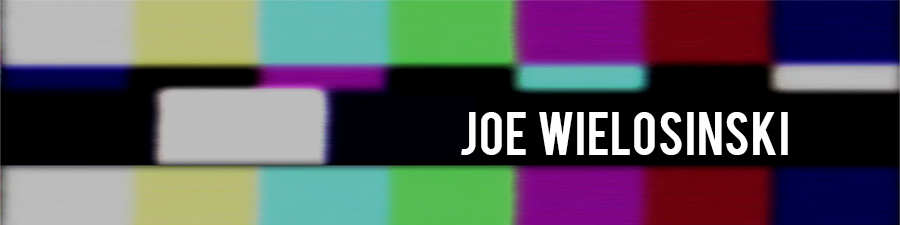 	                                            (708) 528-0360  | JClemens415@Gmail.com EXPERIENCEEDUCATIONSKILLS